※下列題目格式可依出題所需,如果一個媒材為對應到多題目的題組，請自行複製增加題目表格，一個題組最多三個題目 ※ 授權說明：此題組將授權給基隆市海洋教育於教學上使用，不得為商業營利用途。 出題者 周淑琴 周淑琴 服務單位 基隆市仁愛國小 學習主題□海洋休閒         □海洋社會           □海洋文化 □海洋科學與技術   ■海洋資源與永續 □海洋休閒         □海洋社會           □海洋文化 □海洋科學與技術   ■海洋資源與永續 □海洋休閒         □海洋社會           □海洋文化 □海洋科學與技術   ■海洋資源與永續 □海洋休閒         □海洋社會           □海洋文化 □海洋科學與技術   ■海洋資源與永續 適用年段□低    ■中    □高     □國中    □高中□低    ■中    □高     □國中    □高中□低    ■中    □高     □國中    □高中□低    ■中    □高     □國中    □高中類型□文章   □圖像   ■影音(限 Youtube 連結) □文章   □圖像   ■影音(限 Youtube 連結) □文章   □圖像   ■影音(限 Youtube 連結) □文章   □圖像   ■影音(限 Youtube 連結) 媒材 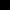 出處■自編□引用(題目自編， 影片引用Youtube)                                                     □引用(題目自編， 影片引用Youtube)                                                     □引用(題目自編， 影片引用Youtube)                                                     題目 題目 影片中， 提到的「過漁」是下列哪一項意思?影片中， 提到的「過漁」是下列哪一項意思?選項 A過多漁船A過多漁船B 錯過捕魚選項 C 過度捕撈C 過度捕撈D 通過檢驗答案 CC題目請依題意在下列(  )填入代號:A龍王鯛     B魩仔魚      C 鯊魚     D飛魚請依題意在下列(  )填入代號:A龍王鯛     B魩仔魚      C 鯊魚     D飛魚請依題意在下列(  )填入代號:A龍王鯛     B魩仔魚      C 鯊魚     D飛魚選項1.人類利用草蓆欺騙(    )產卵1.人類利用草蓆欺騙(    )產卵2.(      )是長壽且會變性的魚種3.海洋生態系裡最高階的掠食者是(        )3.海洋生態系裡最高階的掠食者是(        )4.(     ) 是將近100種的魚種所組成。答案1.2.3.4依序是D.A.C.B答案1.2.3.4依序是D.A.C.B答案1.2.3.4依序是D.A.C.B題目開放思考題或全班討論時間:在影片中，你聽到或看到印象最深刻的問題是什麼?你覺得應該怎麼解決?你知道什麼是綠色海鮮嗎?請回家查資料，把找到的答案紀錄下來喔! 開放思考題或全班討論時間:在影片中，你聽到或看到印象最深刻的問題是什麼?你覺得應該怎麼解決?你知道什麼是綠色海鮮嗎?請回家查資料，把找到的答案紀錄下來喔! 開放思考題或全班討論時間:在影片中，你聽到或看到印象最深刻的問題是什麼?你覺得應該怎麼解決?你知道什麼是綠色海鮮嗎?請回家查資料，把找到的答案紀錄下來喔! 答:(1)(2)(3)答:(1)(2)(3)答:(1)(2)(3)